                                                              МДОУ «Детский  сад № 184»               Консультация для родителей           «Роль дыхания в процессе речи»                                                                Подготовила воспитатель: Носагина И.А.                                            Г. Ярославль 2021 год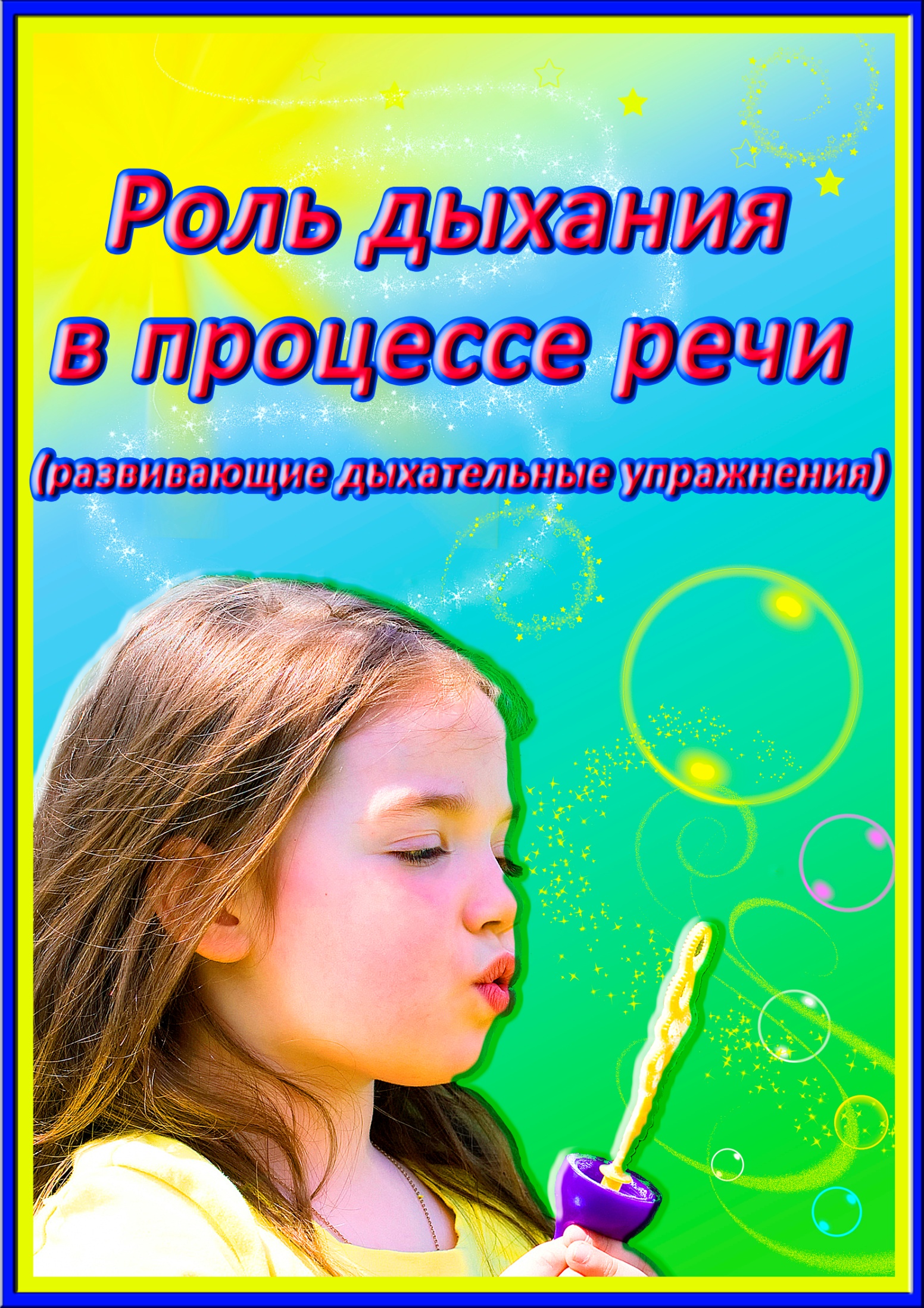 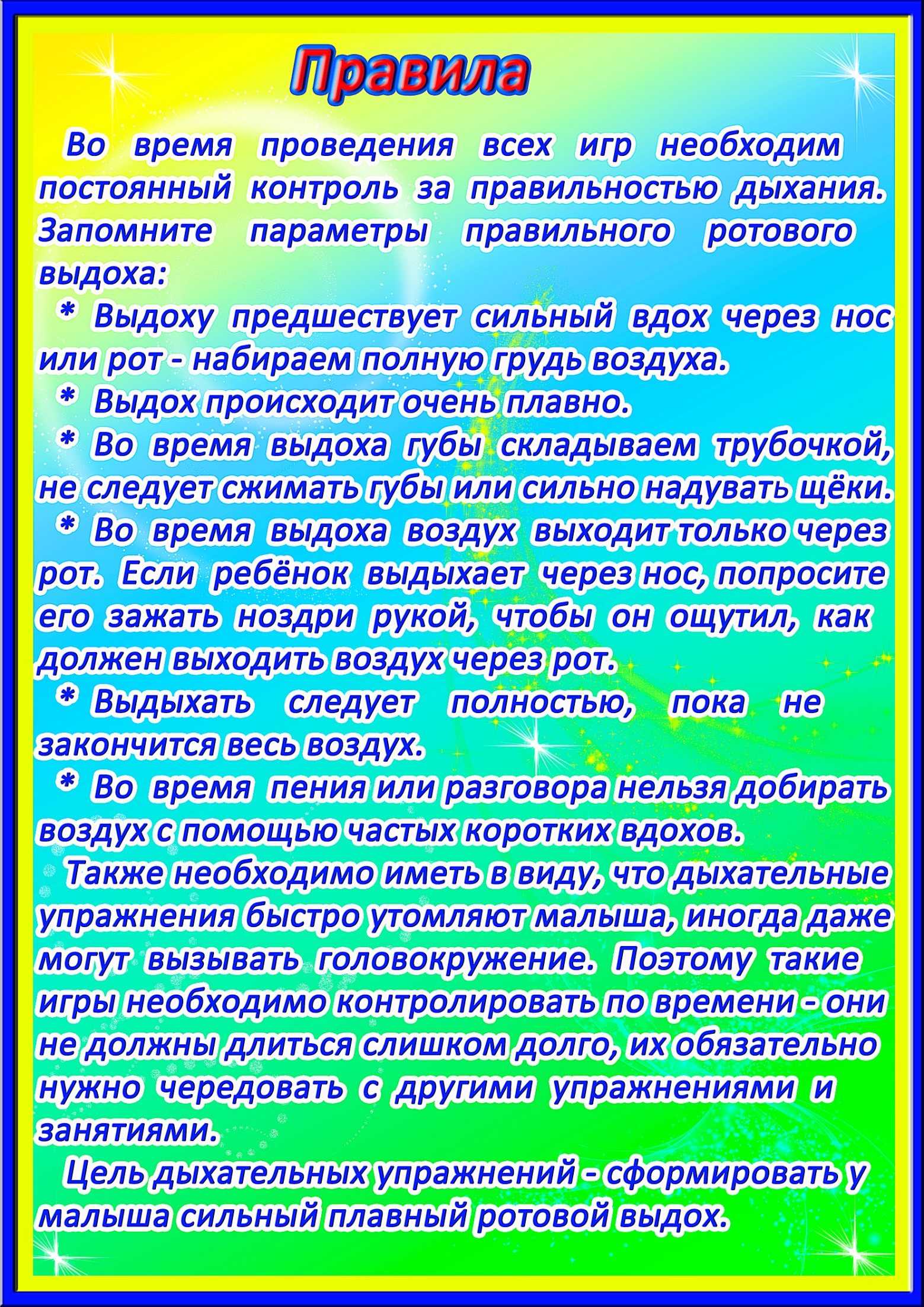 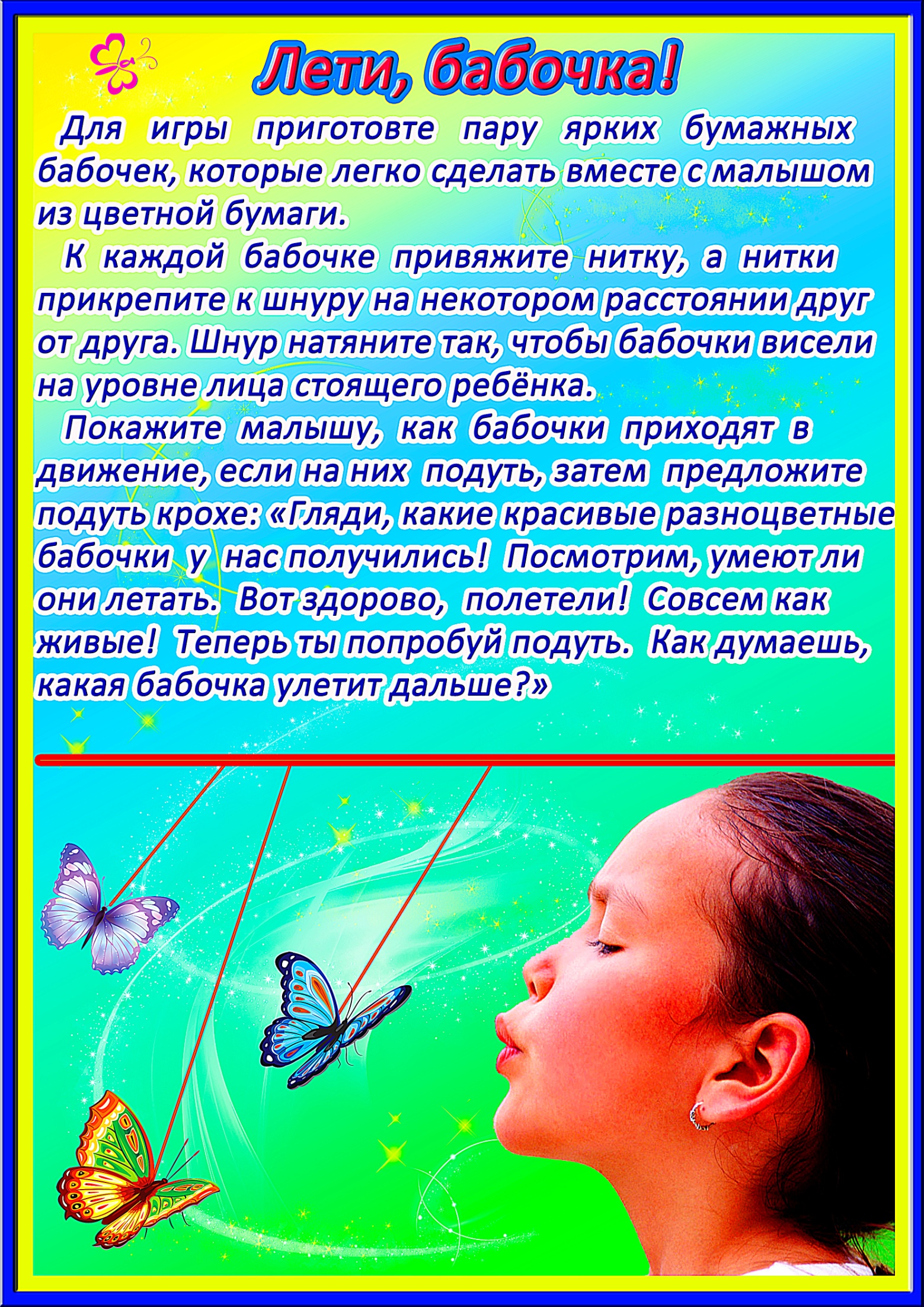 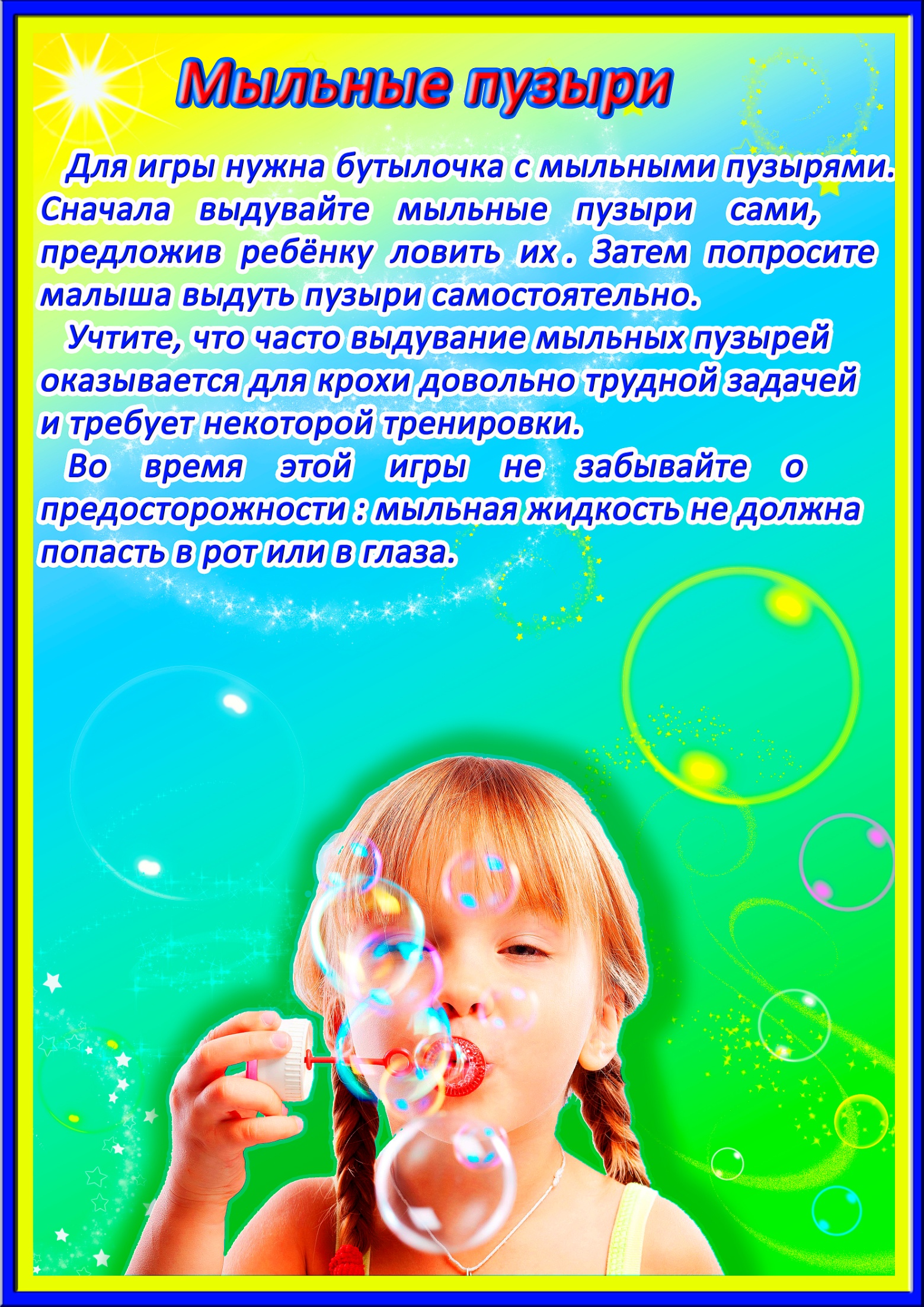 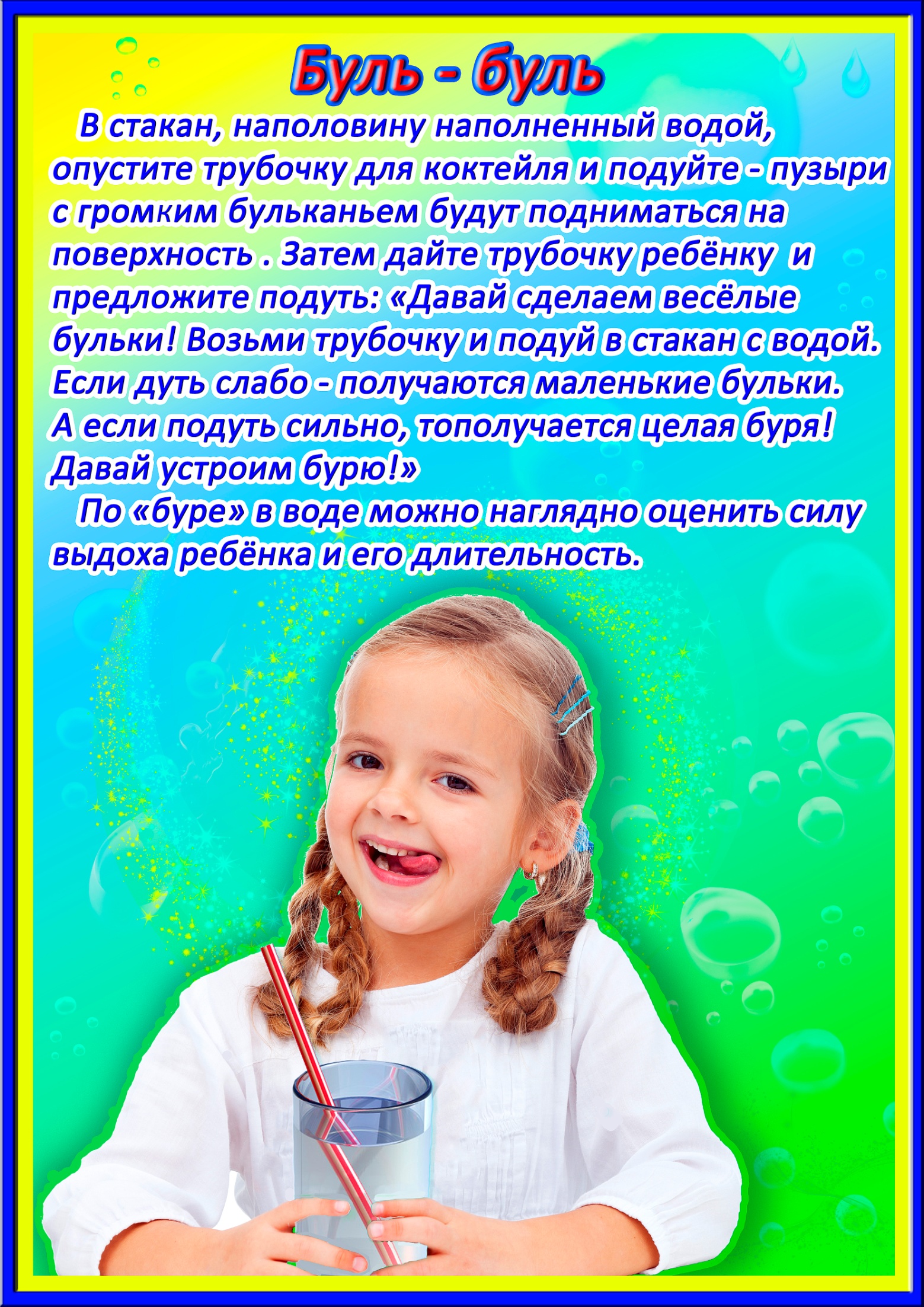 